NICE Shared Learning Example MISSION ABC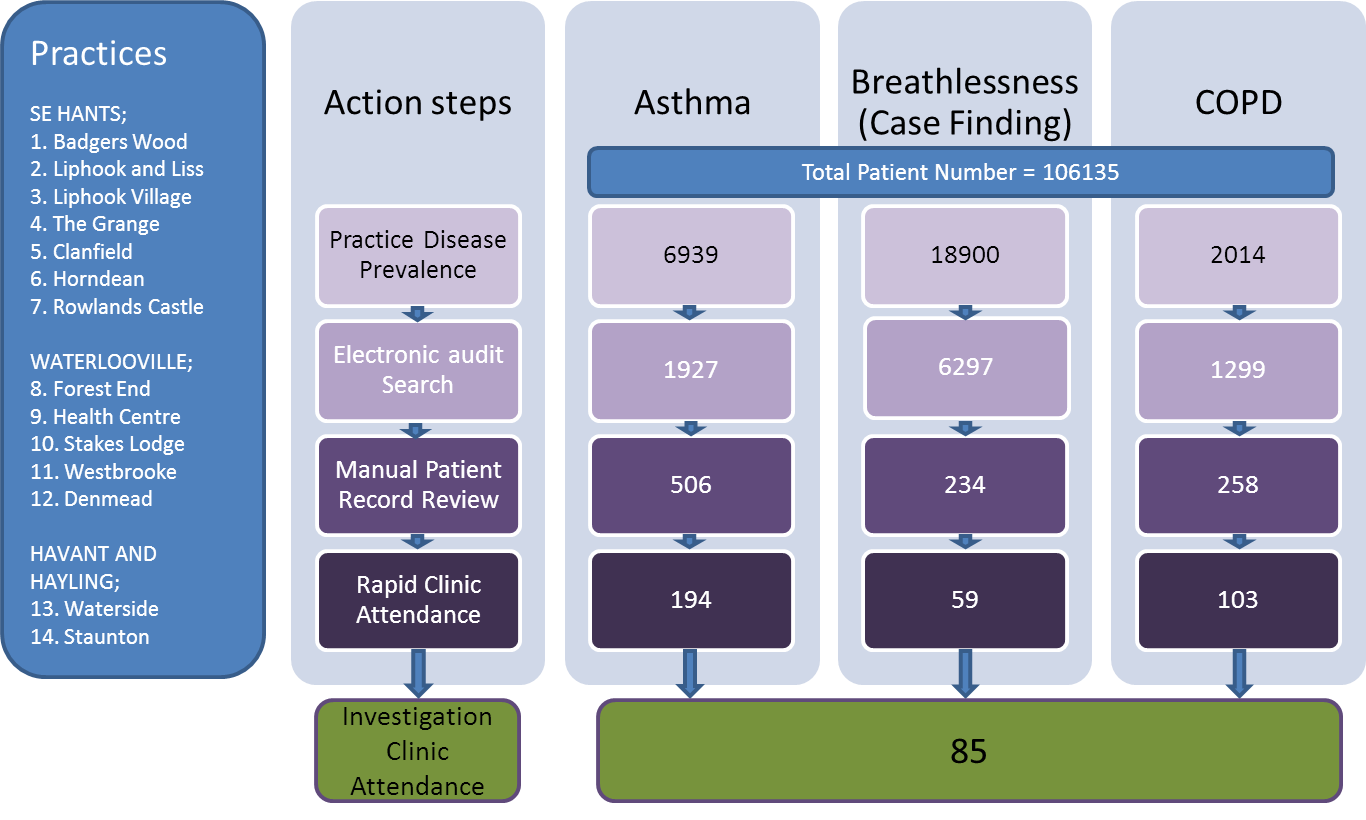 Figure 1.Figure 2. Run chart of mean hospital admissions.Figure 3. Run chart of mean unscheduled GP visits.